University Property Move Request Form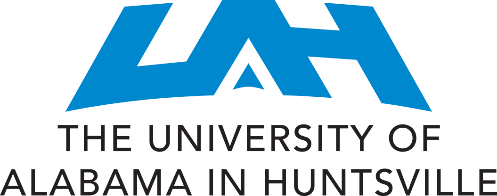 *REQUIRED INFORMATIONImportant Information & InstructionsThis form must be completed and properly authorized prior to the moving, transfer, or relocation of University property. Email signed document to Facilities & Operations Service Desk to facilities@uah.edu. Retain copy for your records.Moves will be scheduled to accommodate multiple moves at one time, in a timely manner. This form may NOT be used to request removal or sale of Surplus Property. Surplus is managed by Central Receiving and Shipping (256-824-6315). Complete Surplus Pickup Request Form. This form MAY NOT be used to request the move of tables and chairs for events.It is the requestor’s responsibility to properly label, tag, clean, pack, and secure all items to be moved. *Requestor*Date of Request*Requestor Phone*Requestor E-mail*Department*Budget Unit #*Budget Unit Head Signature*Date SignedPrimary Location (Building/Room#) Move Items FROM: __Primary Location (Building/Room#) Move Items TO:Line #Item DescriptionUAH Property Tag #(or serial # if none)Move from:(If not named above)Move to:(If not named above)123456789101112131415Received at F&OMoving Company ContactedScheduled EstimateEstimate TotalProposed Move DateEmailed Customer